Klimawandel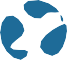 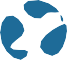 verstehen und handelnCecilia Scorza und Moritz SträhleAktivität 8 – Die Ozeane als KlimapufferWie schützen uns die Ozeane vor einem noch stärkeren Klimawandel?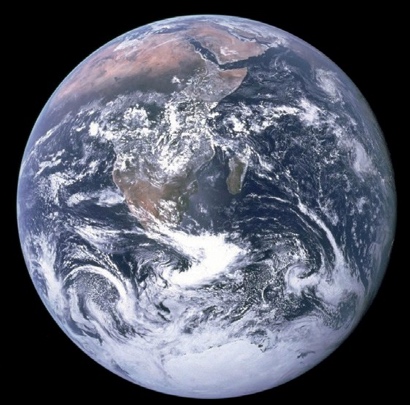 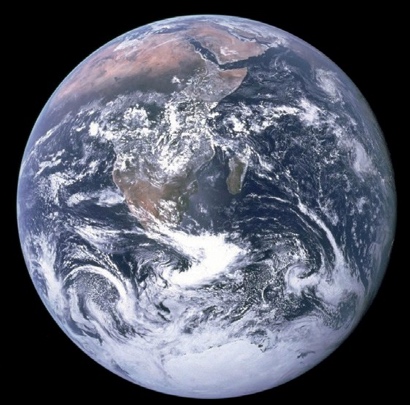 Materialien: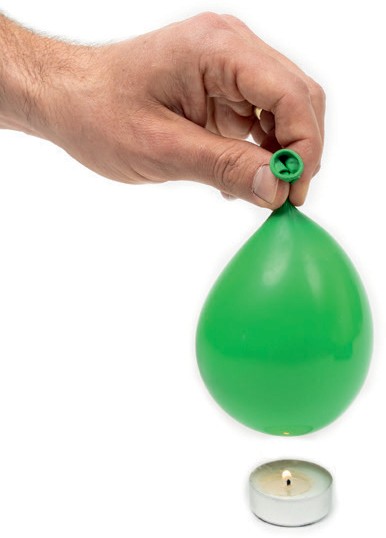 wassergefüllter Luftballon 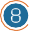 Teelicht und Streichholz 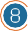 Durchführung:➞ Wie dicht traut ihr euch, den wassergefüllten Ballon über die Kerze zu halten?Nähert euch langsam der Flamme an!➞ Fasst den Ballon nach einiger Zeit von unten an. Hat er sich stark erwärmt?Auswertung:➞ Lest euch den Hintergrundtext durch und erklärt eure Beobachtungen.➞ Durch den vom Menschen verursachten Treibhauseffekt wird der Atmosphäre zusätzliche Energie zugeführt. Erläutert warum die Auswirkungen ohne unsere Ozeane noch drastischer wären, als sie es heute bereits sind. Welche dieser zwei Erden hätte eine höhere Oberflächentemperatur?Wassergefüllter Luftballon über einer Kerze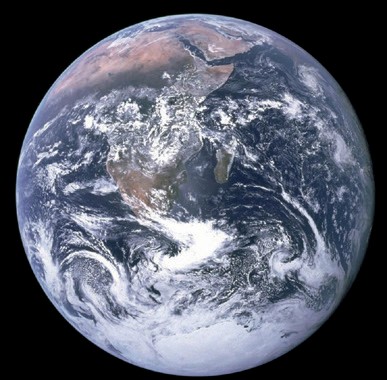 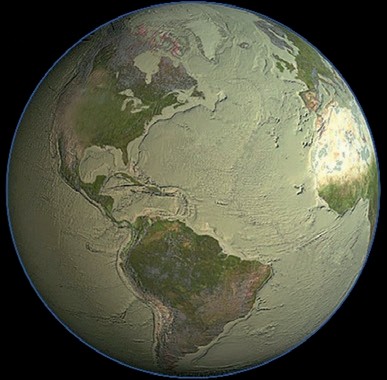 Trockene Erde (Credits: Cook, Nieman, USGS)Die blaue Perle (Credits: NASA)Aktivität 9 – Die Versauerung der OzeaneWarum macht CO2 die Ozeane sauer und welche Folgen hat dies?Klimawandelverstehen und handeln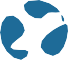 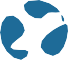 Pascal Eitner, Markus Vogelpohl, Clemens Bröll und Markus Nielbock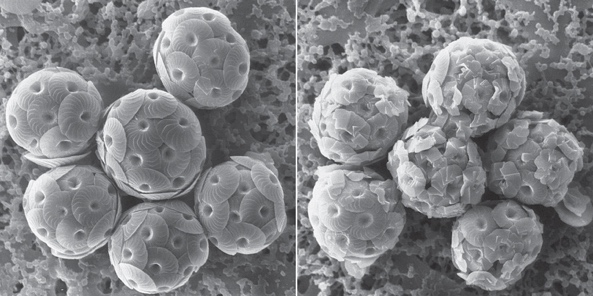 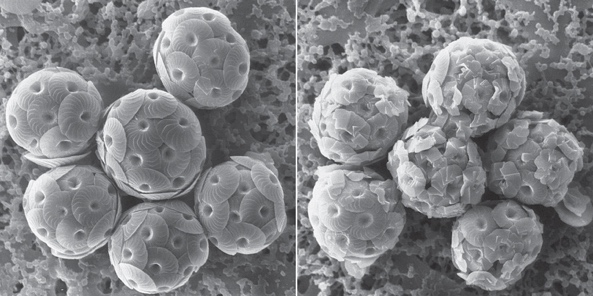 Materialien:Zwei 50-ml-BechergläserIndikator Bromthymolblau mit pH-Wert-Tafel 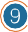 Zitronensäure, Natron und Wasser Erlenmeyerkolben mit Gummistopfen und SchlauchAchtung! Chemikalien: Schutzbrille tragen!Durchführung:➞ Gebt 20 ml Wasser in ein Becherglas und fügt ca . vier Tropfen des Indikators hinzu, bis sich die Lösung deutlich verfärbt.➞ Notiert den pH-Wert der Lösung.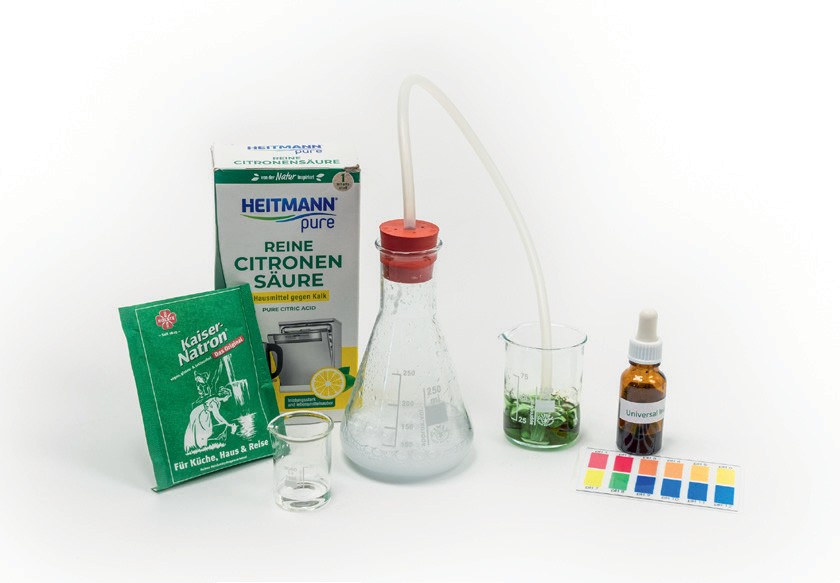 Versuchsaufbau➞ Mischt im Erlenmeyerkolben je einen halben Teelöffel Zitronensäure und Natron und gebt anschließend vor- sichtig ca. 20 ml Wasser aus dem zweiten Becherglas hinzu. Leitet sehr wenig (wichtig für Aktivität 10) vom entstehenden CO2 mit dem Schlauch (nur einige „Blubber“) in das Wasser, bis sich die Lösung gelb verfärbt. Entfernt dann den Schlauch.➞ Notiert den pH-Wert der Lösung.➞ Beschreibt das Versuchsergebnis in einem Satz.Auswertung:Beantwortet mit Hilfe des Hintergrundtextes zu Versuch 1 und einer Internetrecherche mitnebenstehendem QR-Code folgende Fragen:? Inwieweit tragen Ozeane scheinbar zu einer Verlangsamung des vom Menschen verursach- ten Treibhauseffektes bei?? Welche Folgen hat die Versauerung der Ozeane für dessen Lebewesen?Aktivität 10 – Freisetzung von CO2 durch die OzeaneWarum verstärkt die Erwärmung der Ozeane die globale Erwärmung?Klimawandelverstehen und handeln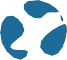 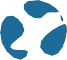 Pascal Eitner, Markus Vogelpohl, Clemens Bröll und Markus NielbockMaterialien:20 ml saure Lösung (Aktivität 9)Zweites 50-ml-BecherglasTeelicht und Streichhölzer 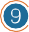 pH-Wert-Tafel 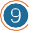 Achtung! Chemikalien: Schutzbrille tragen!Durchführung: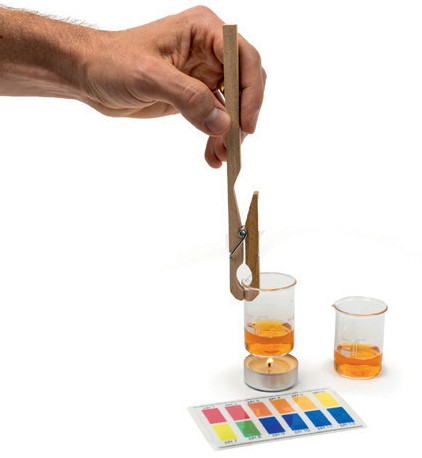 Versuchsaufbau➞ Verteilt die saure Lösung gleichmäßig auf die zwei Bechergläser und stellt eines der Gläser zum späteren Ver- gleich beiseite.➞ Erhitzt die saure Lösung in einem der beiden Bechergläser über dem Teelicht für ca . zwei Minuten. Stellt das Glas dann neben die Vergleichslösung und warte noch einige Minuten.➞ Stellt die Bechergläser auf einen weißen Hintergrund. Was könnt ihr beobachten? Gebt evtl. noch 1–2 TropfenIndikatorlösung in beide Bechergläser.Auswertung:➞ Vervollständigt folgendes Flussdiagramm mit den gegebenen Textbausteinen und verknüpft es mit dem Expe- riment. Welche Aspekte des Experiments entsprechen der Realität, welche nicht?Absterben kalkbildender Lebewesen; Verminderte CO2-Aufnahmefähigkeit; Verstärkung des Treibhaus-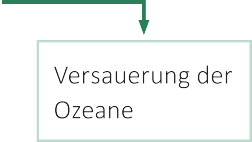 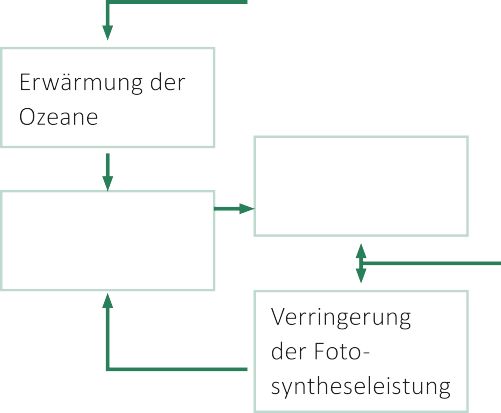 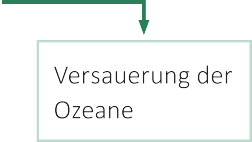 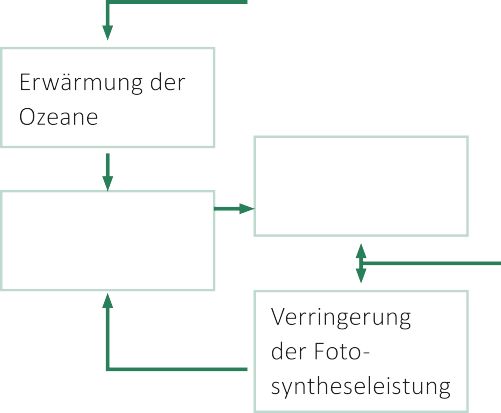 effekts; Erhöhte CO2-Konzent- ration der Atmosphäre; Freisetzung von CO2Aktivität 11 – Kipppunkte: Wenn das Klima kippt ...Wird der Klimawandel irgendwann nicht mehr zu bremsen sein?Klimawandelverstehen und handelnRudolf Pausenberger und Moritz SträhleMaterialien: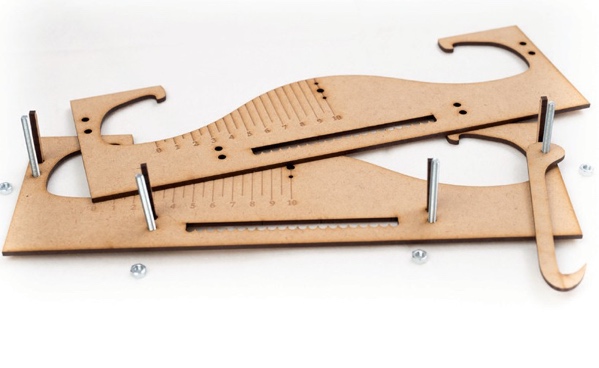 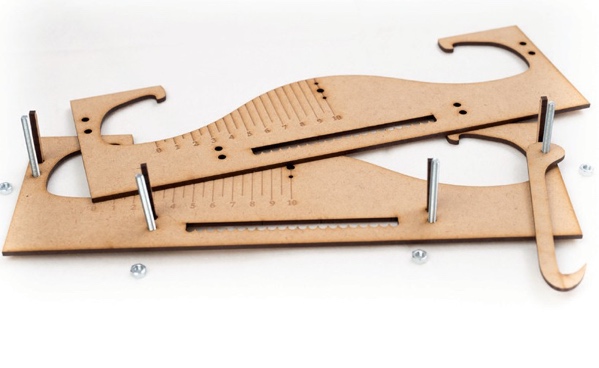 verbundene Holzschienen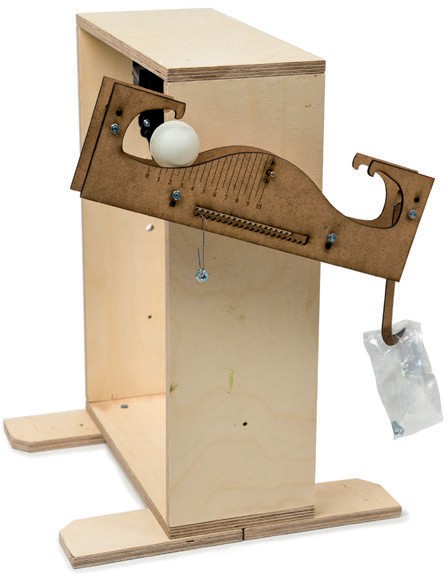 HolzrahmenMetallstab 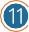 Tischtennisball 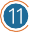 Laufgewicht 50 g 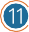 Tütchen 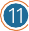 12 Muttern (M6)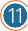 Vorbereitung:➞ Setzt den Aufbau wie in der Abbildung gezeigt zusammen. Lasst das Tütchen vorerst leer, schlagt die Öffnung einmal um und hängt es an den Holzhaken, welcher an der Schraube zwischen den beiden Schienen ange- bracht ist. Das Laufgewicht (große Mutter) wird so eingehängt, dass sich der Aufbau (mit Tischtennisball und leerem Tütchen) in der Waagrechten befindet.Analogie:Die Position des Balls symbolisiert den Zustand des Erdklimas und wie stabil dieses ist. In der Ausgangsposition befindet sich das Erdklima in einer relativ stabilen Lage.Der Rechtswert x (angezeigt auf der Skala außen) entspricht der Erhöhung der Durchschnittstemperatur derErde gegenüber heute.Jede Mutter, die in das Tütchen gelegt wird, entspricht dem Ausstoß von 40 Gt CO2, dem weltweiten Ausstoß aufgrund fossiler Brennstoffe innerhalb eines Jahres.➞ Stoßt nun Treibhausgase aus, indem ihr eine Mutter in das Tütchen legt, und beobachtet, wie die Temperatur auf der Erde (x-Wert) ein klein wenig ansteigt.Versuch 1: Kleine Ursache, kleine WirkungDer Zusammenhang zwischen der eingelegten Mutter und der Position x des Balls soll nun genauer untersuchtwerden:➞ Legt nacheinander sieben Muttern in das Tütchen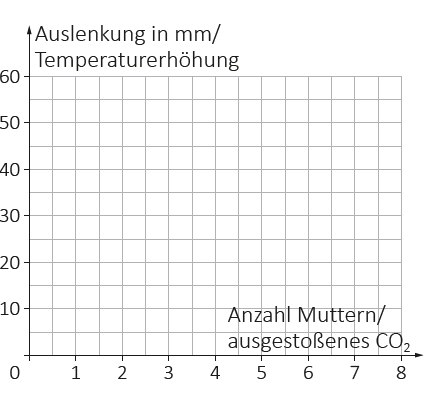 und tragt jeweils die Ruhelage des Balls in das Dia-gramm ein. Wie weit ist er am Schluss von der Ru- helage am Anfang entfernt?Hinweis: Gebt dem Ball einen leichten Stoß, falls er festhängt.➞ Der Ball liegt weiterhin links. Nehmt nun die Mut- tern nach und nach wieder aus dem Behälter (CO2 wird der Atmosphäre entzogen) und markiert die Ruhelage im Diagramm mit einer anderen Farbe.? Welcher mathematische Zusammenhang besteht, unter Berücksichtigung von Messfehlern, in diesem Modellexperiment?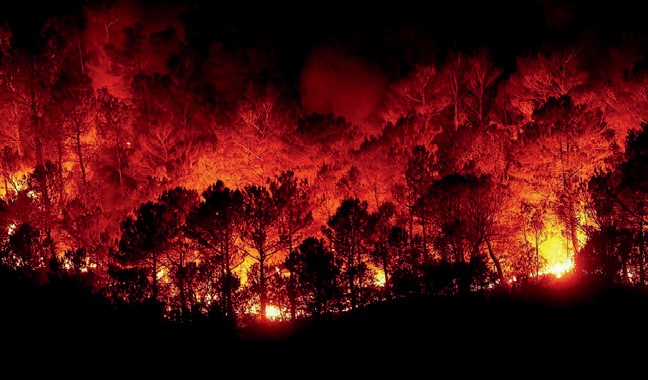 Die verheerenden Waldbrände von 2019/20 in Australien haben ca. 30 Gt CO2 freigesetzt. Sie waren die Folge einer ungewöhnlich lang- dauernden Dürre.? Welche Möglichkeiten gibt es, der Atmosphäre CO2 zu entziehen?Versuch 2: Kleine Ursache, große WirkungWaldbrand (Quelle: Pixabay.de)Wir untersuchen nun den Kipppunkt, an dem das System in einen anderen Zustand übergeht.➞ Schätzt, ohne den Versuch durchzuführen, ab welcher Position der Ball auf die andere Seite rollen wird und wie vielen Muttern dies entspricht und überprüft eure Vermutung dann im Experiment.➞ Legt nach und nach so viele Muttern in das Tütchen, bis das Klimasystem kippt.➞ Entzieht der Erdatmosphäre nun das zugeführte CO2 wieder (Muttern aus dem Tütchen entnehmen).➞ Beantwortet zur Auswertung die folgenden Fragen:? Wo liegt der tatsächliche Kipppunkt im Vergleich zu deinem geschätzten?? Geht der drastische Temperaturanstieg zurück, wenn der Atmosphäre CO2 wieder entzogen wird?➞ Das Potsdamer Institut für Klimafolgenforschung (PIK) setzt sich wissenschaftlich mit sol- chen Kipppunkten auseinander. Recherchiere unter „PIK Kippelemente“ (QR-Code) wei- tere Kipppunkte.Klimawandelverstehen und handelnCecilia ScorzaAktivität 12 – Kipppunkte: Achillesferse im KlimasystemWas sind Kipppunkte und wie hängen sie zusammen?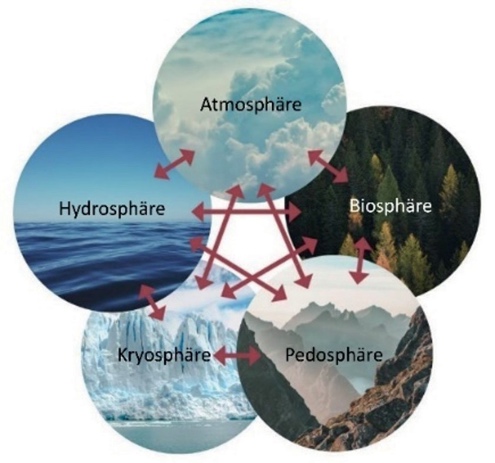 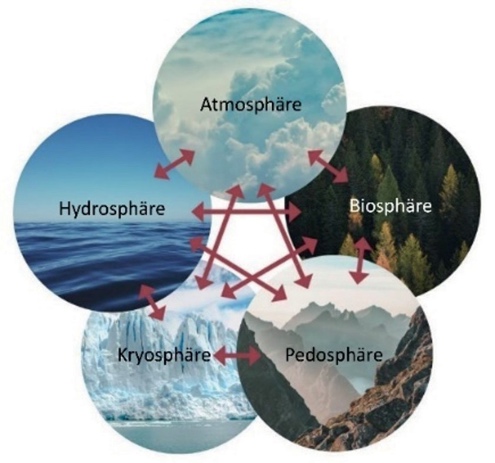 Materialien: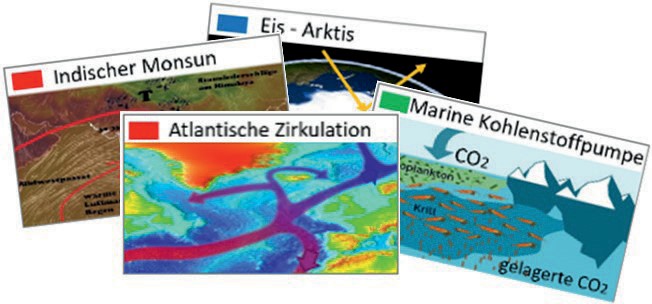 Jeweils 14 Kärtchen: Abbildungen (A) und Erläuterungen (B) zu den Kipp-punktenDurchführung:Auf der Weltkarte sind Kipppunkte und die betroffenen Teile des Klimasystems inunterschiedlichen Farben eingezeichnet:Eiskörper	Strömungssysteme	Ökosysteme➞ Legt die 14 Kärtchen mit den Abbildungen der Kipppunkte (A) auf den Tisch und sortiert sie nach der Farbe. Legt rechts davon die Kärtchen mit den Erläuterun- gen und Fragen zu den Kipppunkten (B) aus .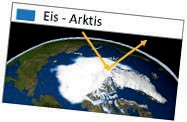 ➞ Ordnet die Kärtchen (B) den entsprechenden Kärtchen (A) zu und bildet die zu- gehörigen Paare.➞ Betrachtet erneut die Weltkarte und beantwortet mit Hilfe der Kartenpaare die folgenden Fragen:Wie verändert sich die Kryosphäre (Eis) durch den Klimawandel?Wie verändern sich die Strömungssysteme durch den Klimawandel?Wie verändern sich die Ökosysteme durch den Klimawandel?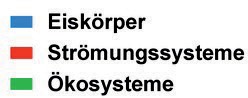 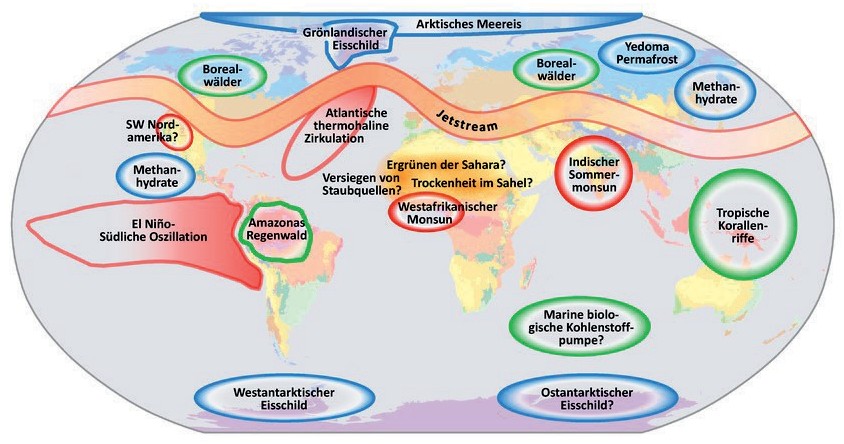 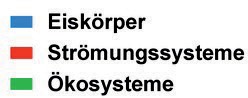 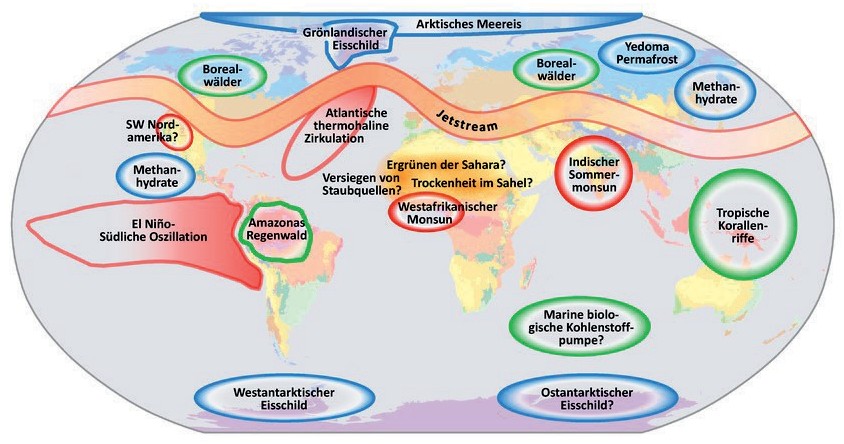 Geographische Einordnung der Kippelemente im Erdklimasystem (Quelle: PIK, 2007)